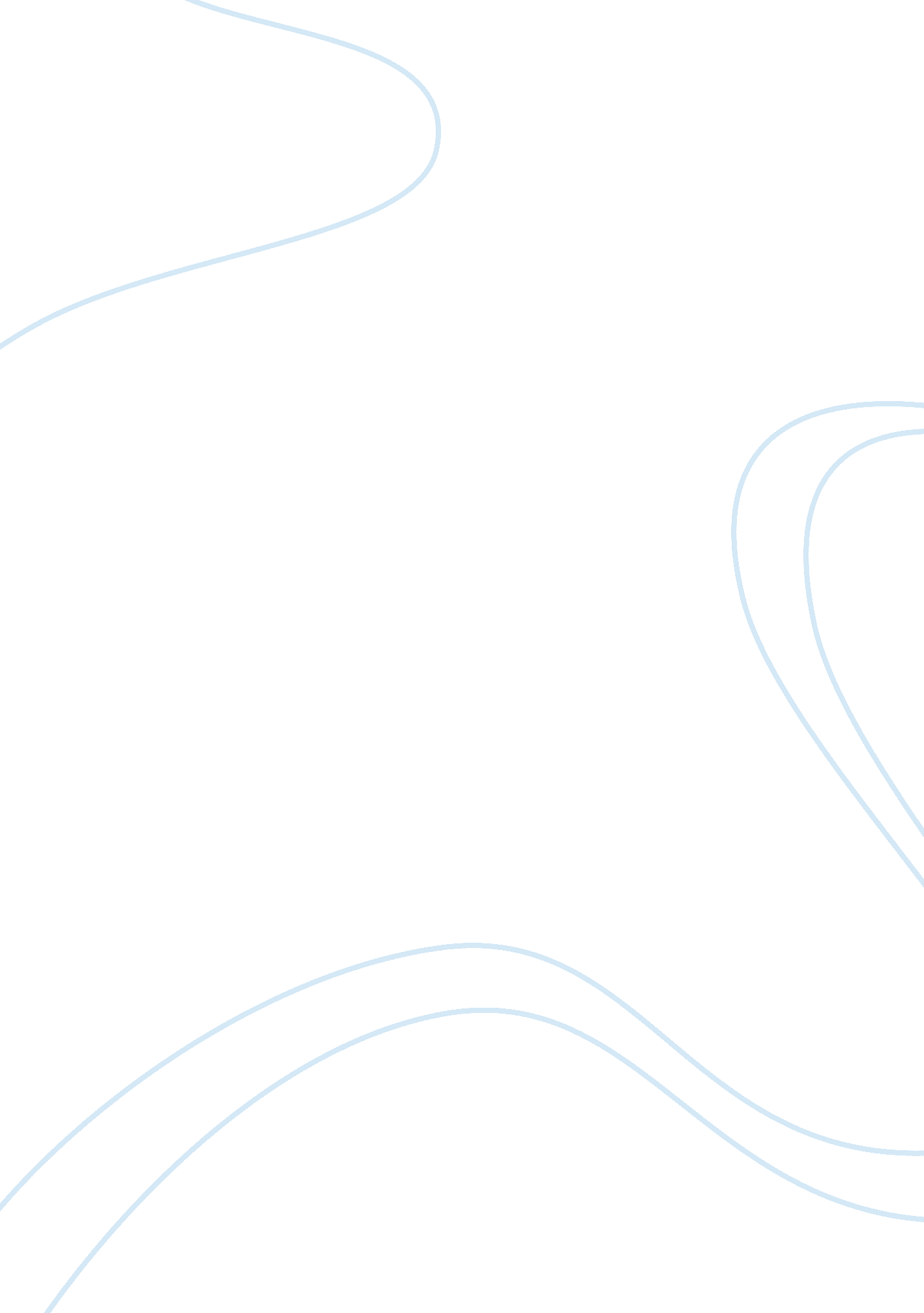 Good essay on decision trees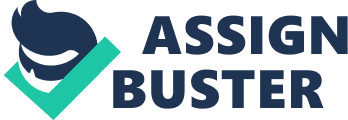 [Author Name(s), First M. Last, Omit Titles and Degrees] 
[Institutional Affiliation(s)] 
[Include any grant/funding information and a complete correspondence address.] The traditional decision trees allow recursive splitting at any point on some dimensional space; however the Dyadic Decision trees (DDT) are established by recursively splitting the input space exactly at the midpoint on the dimensional space. It is possible to estimate the complex decision boundaries using DDT, and as the dyadic splits have a constraint, it is likely to improve the risk criteria in comparison to the conventional methods for decision tree learning that initially do greedy growing followed by trimming. Decision trees design methods have evolved after decades of surveys. The traditional methodologies of decision trees used branch-and-bound (BB) approach to construct decision table illustrations with least storage or least average access time. Dynamic programming methods were introduced later to improve efficacy, cover estimate problems, and include a wider class of optimization principles. 
Algorithms that create the ideal trees are only applied for minor problem occurrences or occasions where the data has distinct structure. Optimal decision trees algorithms that are quicker than brute force search can be derived, and these algorithms have more real-world functions. Typical algorithms for decision trees are the CART, and C4. 5 that use an avid splitting algorithm to build the first tree, and later an optimal trimming algorithm to form the final tree. Applying cyclic dyadic decision trees to structural risk minimization algorithm, executing the dyadic splits in random order, and creating a tree to reduce a standardized risk produces good results. 
Dynamic programming algorithms are replaced sometimes with Memoized Recursive (MR) algorithms to build the tree using top-down approach, while maintaining computational advantages, which is usually not possible by building the tree using bottom-up approach as in Dynamic Programming. As MR algorithm works from the top-down, it allows a look ahead trimming order that significantly decreases the computational requests. 